Publicado en Madrid el 23/01/2018 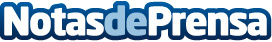 El 'Bocata de sardinas by Lizarran', mejor bocadillo de autor en Madrid FusiónA partir del 1 de febrero Lizarran ofrecerá esta receta en formato "Bocapincho" en todos sus establecimientosDatos de contacto:Nuria RabadánNota de prensa publicada en: https://www.notasdeprensa.es/el-bocata-de-sardinas-by-lizarran-mejor Categorias: Nacional Franquicias Gastronomía Sociedad Restauración http://www.notasdeprensa.es